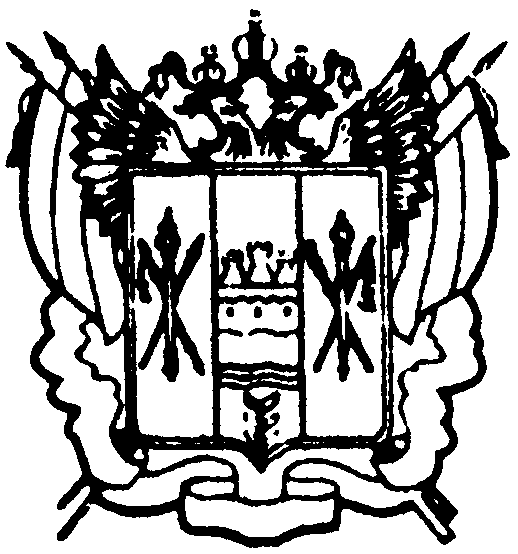 администрация Цимлянского районаПОСТАНОВЛЕНИЕ15.05.2018				              № 260				     г. ЦимлянскВ связи с технической ошибкой,ПОСТАНОВЛЯЮ:1. Внести в постановление Администрации Цимлянского района от 01.06.2017 № 337 «Об утверждении списков граждан, имеющих трех и более несовершеннолетних детей, в целях бесплатного предоставления земельных участков в собственность для индивидуального жилищного строительства и ведения личного подсобного хозяйства или создания крестьянского (фермерского) хозяйства» следующие изменения: по всему тексту постановления слово «Ремшит» заменить словом «Решмит».2. Контроль за выполнением постановления возложить на заместителя Главы Администрации Цимлянского района по строительству, ЖКХ и архитектуре.Исполняющий обязанности Главы Администрации Цимлянского района				       А.И. ВысочинПостановление вносит отделимущественных и земельныхотношений Администрации районаО внесении изменений в постановление Администрации Цимлянского района от 01.06.2017 № 337 «Об утверждении списков граждан, имеющих трех и более несовершеннолетних детей, в целях бесплатного предоставления земельных участков в собственность для индивидуального жилищного строительства и ведения личного подсобного хозяйства или создания крестьянского (фермерского) хозяйства»